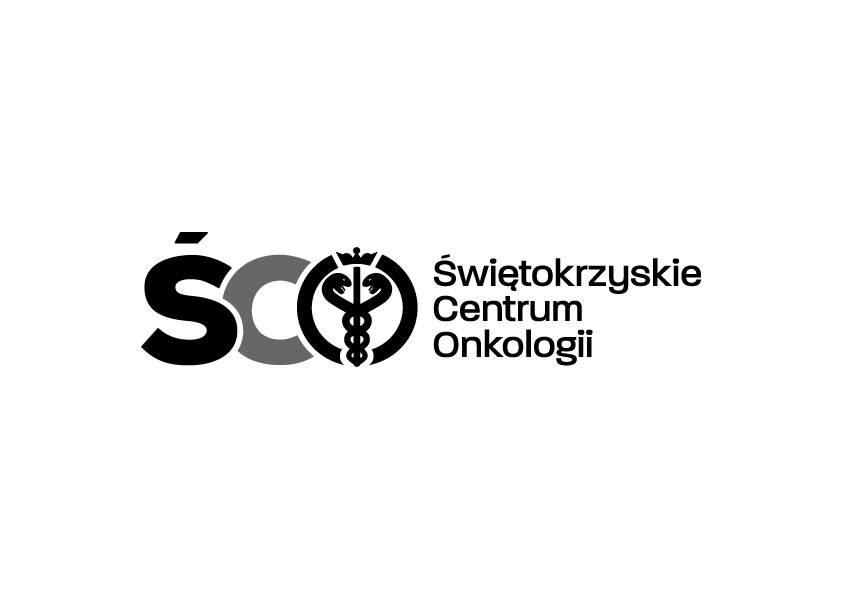 Adres: ul. Artwińskiego 3C, 25-734 KielceDział Zamówień Publicznychtel.: (0-41) 36-74-474/072								Informacja o kwocie na sfinansowanie zamówienia Dotyczy: IZP.2411.123.2024.JG  Zakup i dostawa leków onkologicznych dla Apteki Szpitalnej Świętokrzyskiego Centrum Onkologii 
w Kielcach.Działając na podstawie art. 222 ust. 4 ustawy z dnia 11 września 2019 r. – Prawo zamówień publicznych, Zamawiający przekazuje informację dotyczące kwoty jaką zamierza przeznaczyć 
na sfinansowanie zamówienia: Wartość bruttoPakiet nr 13 067,20 złPakiet nr 210 713,60 złPakiet nr 3157 950,00 złPakiet nr 471 280,00 złPakiet nr 59 941,40 złPakiet nr 63 158 028,00 złPakiet nr 7110 808,00 złPakiet nr 831 104,00 złPakiet nr 935 640,00 złPakiet nr 10317 520,00 złPakiet nr 11296 994,60 złPakiet nr 1259 292,00 złPakiet nr 13207 360,00 złPakiet nr 1413 402 252,22 złPakiet nr 151 235 250,00 złRAZEM: 19 107 201,02 zł            RAZEM: 19 107 201,02 zł            